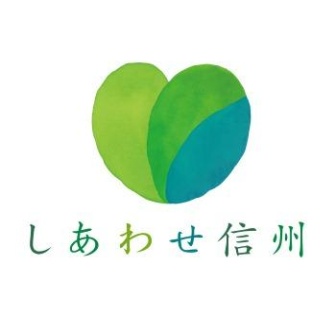 南信消費生活センターでは、長野県弁護士会飯田在住会との共催により、弁護士による連続法話「くらしに役立つ法律のはなし」を開催します。多くの方々のご参加をお待ちしています。テーマ「子どもの親権・面会交流に関する諸問題」～ 事例を踏まえた子どもに関する事件の検討 ～内　容別居や離婚時における子どもの親権（または監護権）や子どもとの面会　交流について、近年、家庭裁判所で争われるケースが増加しています。今回は、子どもの親権・面会交流に関する法的な諸問題について、具体　的事例、家庭裁判所の審判例を踏まえて検討するなど、弁護士から分かりやすくお話していただきます。講　師松澤法律事務所　松澤　崇志　弁護士日　時平成３０年８月２３日（木）午後１時３０分～３時まで会　場長野県飯田合同庁舎５階　５０１号会議室参加料無　料申込み　聴講希望者は、電話で南信消費生活センターへ　８月２２日（水）までに　お申込みください。（☎０２６５－２４－８０５８）その他当法話は毎月１回開催しています。次回以降は決定次第お知らせします。